Российская Федерация                                                                      Россия Федерациязы       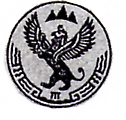 Сельская администрация                                                                Алтай Республиканын Балыктуюльского сельского                                                                    Улаган аймагындагы поселения                                                                                        Балыктуjул  jурт jеезе Улаганского района                                                                     муниципал тозомолинин Республики Алтай                                                                jурт администрациязы_____________________________________________________________________________________РЕШЕНИЕ                                                                                                     ЧЕЧИМОт  «28 » февраля  2014г.                  № 28/2                      с. БалыктуюльОб утверждении Положения о контрактной системе в сфере закупок товаров, работ, услуг для обеспечения муниципальных нужд Балыктуюльского сельского поселения В соответствии с параграфом 4 главы 30 Гражданского кодекса Российской Федерации, ст.72 Бюджетного кодекса Российской Федерации, ст. 54 Федерального закона от 06.10.2003 № 131-ФЗ «Об общих принципах организации местного самоуправления в Российской Федерации», Федеральным законом от 05.04.2013 № 44-ФЗ «О контрактной системе в сфере закупок товаров, работ, услуг для обеспечения государственных и муниципальных нужд», руководствуясь Уставом сельского поселения Балыктуюльского сельского поселения,Совет депутатов Балыктуюльского  сельского поселения РЕШИЛ:1. Утвердить Положение о контрактной системе в сфере закупок товаров, работ, услуг для обеспечения муниципальных Балыктуюльского сельского поселения (прилагается).4. Настоящее Решение вступает в силу со дня опубликования на информационных стендах сельского поселения.5. Контроль за исполнением настоящего решения оставляю за собой. Председатель Совета депутатовМО «Балыктуюльское сельское поселение                            Е. К. СаксаеваУтвержденорешением Совета депутатов Балыктуюльского сельского поселения от «28»  февраля 2014г. № 28/2Положение о контрактной системе в сфере закупок товаров, работ, услуг для обеспечения муниципальных нужд Балыктуюльского сельского поселения 1. Общие положения1.1. Настоящее Положение о контрактной системе в сфере закупок товаров, работ, услуг для обеспечения муниципальных нужд  Балыктуюльского сельского поселения (далее - Положение) разработано в соответствии с Гражданским кодексом Российской Федерации, Бюджетным кодексом Российской Федерации, Федеральным законом от 06.10.2003 № 131-ФЗ «Об общих принципах организации местного самоуправления в Российской Федерации», Федеральным законом от 05.04.2013 № 44-ФЗ «О контрактной системе в сфере закупок товаров, работ, услуг для обеспечения государственных и муниципальных нужд» (далее - Федеральный закон № 44-ФЗ).1.2. Положение регулирует отношения, направленные на обеспечение муниципальных нужд Балыктуюльского сельского поселения  в целях повышения эффективности, результативности осуществления закупок товаров, работ, услуг, обеспечения гласности и прозрачности осуществления таких закупок, предотвращения коррупции и других злоупотреблений в сфере таких закупок.1.3. Основные понятия, используемые в настоящем Положении:1.3.1. Контрактная система в сфере закупок товаров, работ, услуг для обеспечения муниципальных нужд (далее - контрактная система в сфере закупок) - совокупность участников контрактной системы в сфере закупок в соответствии с законодательством Российской Федерации и иными нормативными правовыми актами о контрактной системе в сфере закупок и осуществляемых ими, в том числе с использованием единой информационной системы в сфере закупок (за исключением случаев, если использование такой единой информационной системы не предусмотрено Федеральным законом № 44-ФЗ), действий, направленных на обеспечение муниципальных нужд.1.3.2. Закупка товара, работы, услуги для обеспечения муниципальных нужд (далее - закупка) - совокупность действий, осуществляемых в установленном Федеральным законом № 44-ФЗ порядке заказчиком и направленных на обеспечение муниципальных нужд. Закупка начинается с определения поставщика (подрядчика, исполнителя) и завершается исполнением обязательств сторонами контракта. В случае если в соответствии с Федеральным законом № 44-ФЗ не предусмотрено размещение извещения об осуществлении закупки или направление приглашения принять участие в определении поставщика (подрядчика, исполнителя), закупка начинается с заключения контракта и завершается исполнением обязательств сторонами контракта.1.3.3. Муниципальный заказчик - муниципальный орган или муниципальное казенное учреждение, действующие от имени Балыктуюльского сельского поселения, уполномоченные принимать бюджетные обязательства в соответствии с бюджетным законодательством Российской Федерации от имени муниципального образования и осуществляющие закупки.Муниципальный заказчик либо в соответствии с частью 1 статьи 15 Федерального закона № 44-ФЗ бюджетное учреждение, осуществляющие закупки, именуются «заказчики».1.3.4. Единая информационная система в сфере закупок (далее - единая информационная система) - совокупность информации, указанной в части 3 статьи 4 Федерального закона № 44-ФЗ и содержащейся в базах данных, информационных технологий и технических средств, обеспечивающих формирование, обработку, хранение такой информации, а также ее предоставление с использованием официального сайта единой информационной системы в информационно-телекоммуникационной сети Интернет (далее - официальный сайт).1.3.5. Другие термины и понятия, используемые в настоящем Положении, трактуются в соответствии с законодательством РФ.1.4. Информационное обеспечение контрактной системы в сфере закупок осуществляется заказчиками за счет использования единой информационной системы. Муниципальная информационная система в сфере закупок, интегрированная с единой информационной системой, не создается.2. Планирование2.1. План закупок формируется исходя из целей осуществления закупок, определенных с учетом положений статьи 13 Федерального закона № 44-ФЗ, а также с учетом установленных статьей 19 Федерального закона № 44-ФЗ требований к закупаемым заказчиком товару, работе, услуге (в том числе предельной цены товара, работы, услуги) и (или) нормативных затрат на обеспечение функций муниципальных заказчиков.2.2. В планы закупок включается только информация, перечисленная в части 2 статьи 17 Федерального закона № 44-ФЗ.2.3. Порядок формирования, утверждения и ведения планов закупок для обеспечения муниципальных нужд разрабатывается администрацией Балыктуюльского сельского поселения с учетом требований, установленных Правительством Российской Федерации, и утверждается постановлением главы Балыктуюльского сельского поселения.2.4. Правила нормирования в сфере закупок товаров, работ, услуг для обеспечения муниципальных нужд (далее - правила нормирования) разрабатываются администрацией Балыктуюльского сельского поселения в соответствии с общими правилами нормирования, установленными Правительством Российской Федерации, и утверждаются постановлением главы Балыктуюльского  сельского поселения.2.5. Проведение обязательного общественного обсуждения закупок для обеспечения муниципальных нужд Балыктуюльского сельского поселения осуществляется в случаях и в порядке, установленном Правительством Российской Федерации.2.6. Порядок формирования, утверждения и ведения планов-графиков для обеспечения муниципальных нужд разрабатывается администрацией Балыктуюльского сельского поселения и утверждается постановлением главы Балыктуюльского сельского поселения с учетом требований, установленных Правительством Российской Федерации.3. Осуществление закупок3.1. Заказчик выбирает способ определения поставщика (подрядчика, исполнителя) в соответствии с положениями главы 3 Федерального закона № 44-ФЗ. При этом он не вправе совершать действия, влекущие за собой необоснованное сокращение числа участников закупки.3.2. Заказчик, совокупный годовой объем закупок которого в соответствии с планом-графиком не превышает сто миллионов рублей, создает контрактную службу (без создания специального структурного подразделения).3.3. Контрактная служба администрации Балыктуюльского сельского поселения формируется главой Балыктуюльского сельского поселения из числа муниципальных служащих и работников администрации Балыктуюльского сельского поселения.3.4. Контрактная служба действует в соответствии с Положением, разработанным и утвержденным постановлением главы Балыктуюльского сельского поселения на основании Типового положения (регламента), утвержденного федеральным органом исполнительной власти по регулированию контрактной системы в сфере закупок.3.5. Контракт заключается на условиях, предусмотренных извещением об осуществлении закупки или приглашением принять участие в определении поставщика (подрядчика, исполнителя), документацией о закупке, заявкой, окончательным предложением участника закупки, с которым заключается контракт, за исключением случаев, в которых в соответствии с Федеральным законом № 44-ФЗ извещение об осуществлении закупки или приглашение принять участие в определении поставщика (подрядчика, исполнителя), документация о закупке, заявка, окончательное предложение не предусмотрены.3.6. Результаты отдельного этапа исполнения контракта, информация о поставленном товаре, выполненной работе или об оказанной услуге отражаются заказчиком в отчете, размещаемом в единой информационной системе и содержащем информацию, указанную в части 9 статьи 94 Федерального закона № 44-ФЗ.4. Мониторинг и аудит в сфере закупок4.1. Мониторинг закупок представляет собой систему наблюдений в сфере закупок, осуществляемых на постоянной основе посредством сбора, обобщения, систематизации и оценки информации об осуществлении закупок, в том числе реализации планов закупок и планов-графиков.4.2. Мониторинг закупок для обеспечения муниципальных нужд осуществляется в порядке, установленном Правительством Российской Федерации. Отдельные муниципальные нормативные правовые акты по осуществлению мониторинга закупок не принимаются.4.3. Мониторинг закупок обеспечивается контрактной службой администрации Балыктуюльского сельского поселения.4.4. Аудит в сфере закупок осуществляется контрольно-счетным органом МО «Улаганский район».5. Контроль в сфере закупок5.1. Контроль в сфере закупок осуществляется в отношении заказчика, контрактной службы, в соответствии с Федеральным законом № 44-ФЗ и иными нормативными правовыми актами, правовыми актами, определяющими функции и полномочия муниципальных органов.5.2. Контроль в сфере закупок осуществляют органы внутреннего муниципального финансового контроля, определенные в соответствии с Бюджетным кодексом Российской Федерации.5.3. Органы внутреннего муниципального финансового контроля осуществляют контроль в отношении:1) соблюдения требований к обоснованию закупок, предусмотренных статьей 18 Федерального закона № 44-ФЗ, при формировании планов закупок и обоснованности закупок;2) нормирования в сфере закупок, предусмотренного статьей 19 Федерального закона № 44-ФЗ, при планировании закупок;3) определения и обоснования начальной (максимальной) цены контракта, цены контракта, заключаемого с единственным поставщиком (подрядчиком, исполнителем), при формировании планов-графиков;4) применения заказчиком мер ответственности и совершения иных действий в случае нарушения поставщиком (подрядчиком, исполнителем) условий контракта;5) соответствия поставленного товара, выполненной работы (ее результата) или оказанной услуги условиям контракта;6) своевременности, полноты и достоверности отражения в документах учета поставленного товара, выполненной работы (ее результата) или оказанной услуги;7) соответствия использования поставленного товара, выполненной работы (ее результата) или оказанной услуги целям осуществления закупки.5.4. Осуществление контроля за соблюдением Федерального закона № 44-ФЗ органами внутреннего муниципального финансового контроля производится в соответствии с порядком, разработанным администрацией Балыктуюльского сельского поселения и утвержденным постановлением главы Балыктуюльского сельского поселения с учетом требований, установленных в части 11 статьи 99 Федерального закона № 44-ФЗ.5.5. Заказчик осуществляет контроль за исполнением поставщиком (подрядчиком, исполнителем) условий контракта в соответствии с законодательством Российской Федерации.5.6. Граждане, общественные объединения и объединения юридических лиц вправе осуществлять общественный контроль за соблюдением законодательства Российской Федерации и иных нормативных правовых актов о контрактной системе в сфере закупок (далее - общественный контроль) в соответствии с Федеральным законом № 44-ФЗ. Органы местного самоуправления обеспечивают возможность осуществления такого контроля.5.7. Общественный контроль осуществляется в целях реализации принципов контрактной системы в сфере закупок, содействия развитию и совершенствованию контрактной системы в сфере закупок, предупреждения, выявления нарушений требований законодательства Российской Федерации и иных нормативных правовых актов о контрактной системе в сфере закупок и информирования заказчиков, контрольных органов в сфере закупок о выявленных нарушениях.